Lekcja     06.04                                    Klasa VIIITemat: Kanada - lasy i Wielkie Równiny.Podr. str. 96 -99Ćw. 1,2 str. 52;    3,4,5 str. 53Wstęp do lekcji:Utrwalenie materiału z poprzedniej lekcji. Zagraj w poniższe gry.Wykres z etykietkami Ameryka Północna  https://wordwall.net/pl/resource/889374/mapa-fizyczna-ameryki-po%C5%82udniowejWykres z etykietkami  Ameryka Południowa  https://wordwall.net/pl/resource/889241/mapa-fizyczna-ameryki-p%C3%B3%C5%82nocnejProszę przeczytać temat w podręczniku.W zeszycie: Proszę wykonać krótką notatkę. 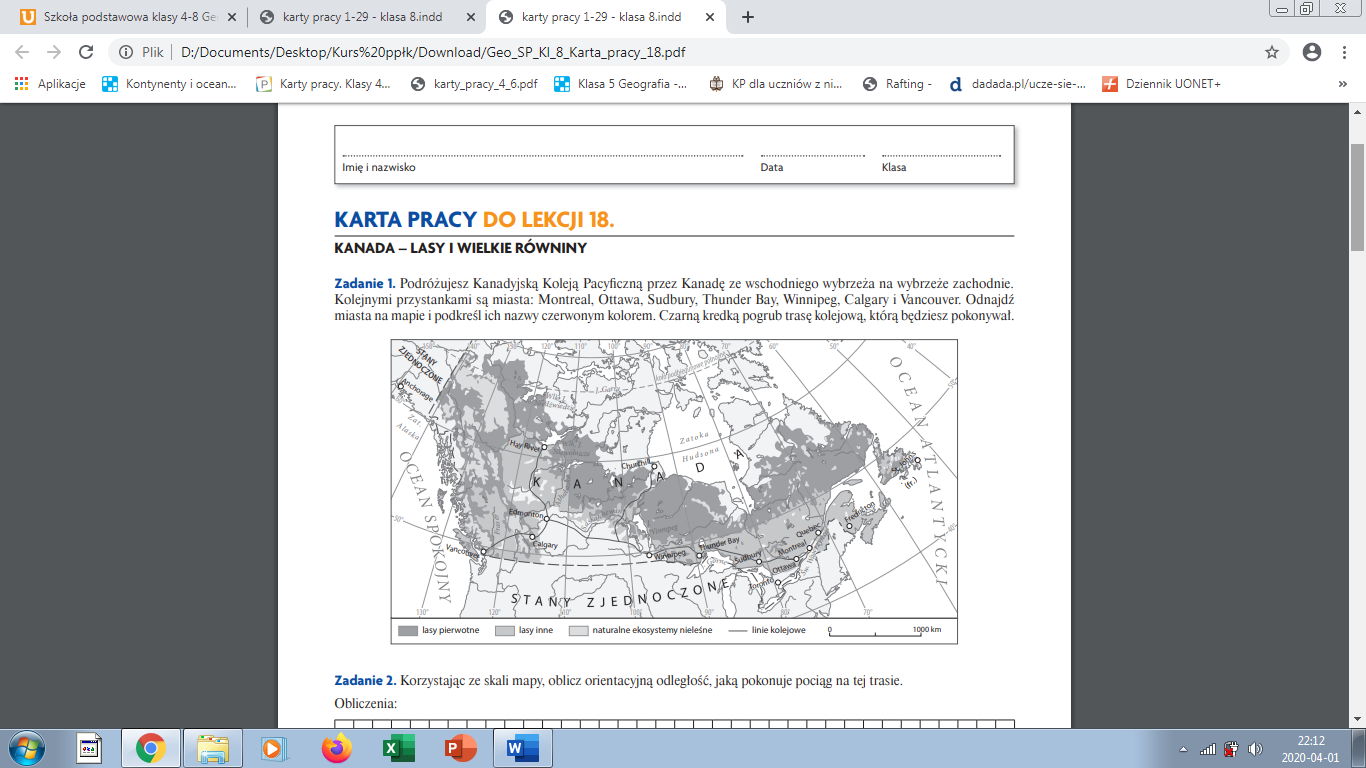 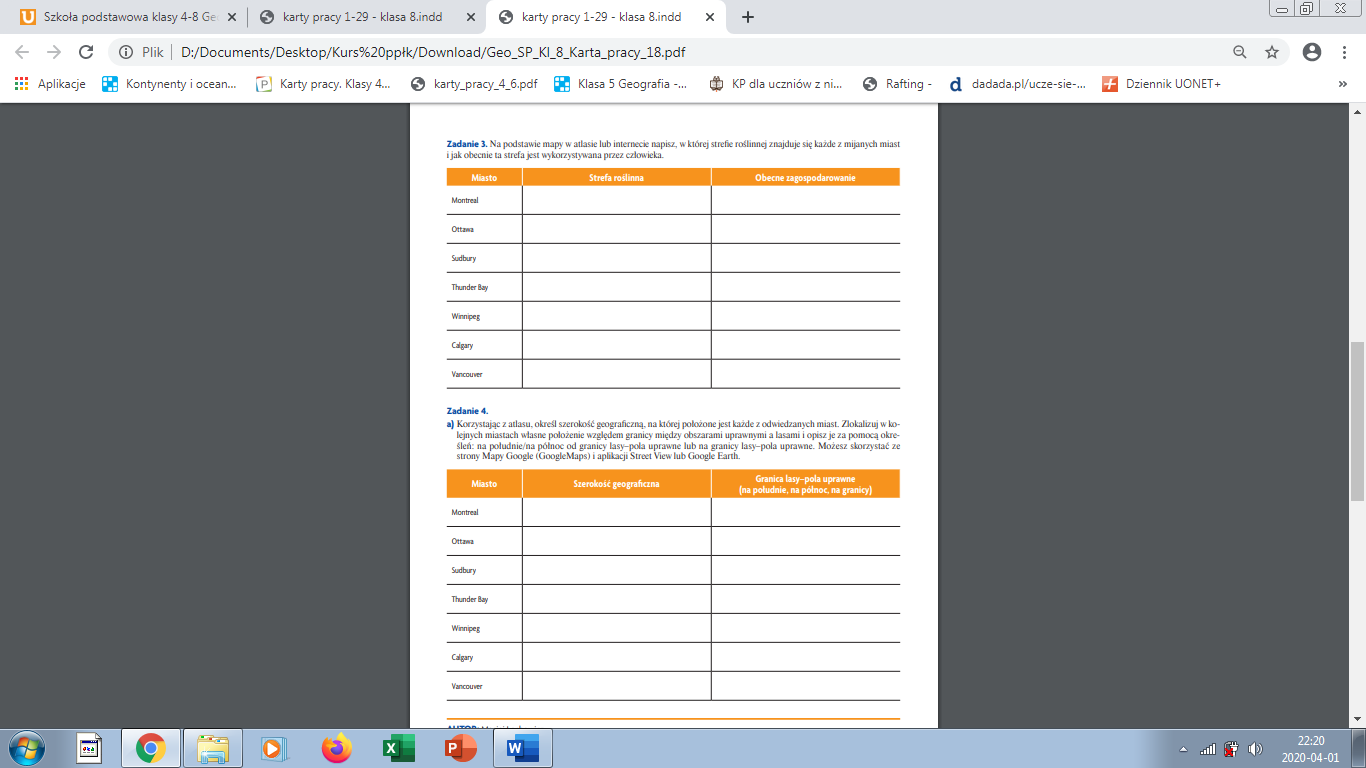 